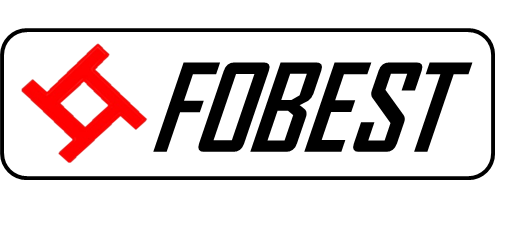 Наша компания выполняет модернизацию взрывозащищенных  (ВГЗ, НСП, В3Г,ЖПП)   светильников путем установки светодиодного модуля, сертифицированного в Украине.    Корпус при этом сохраняется.                                    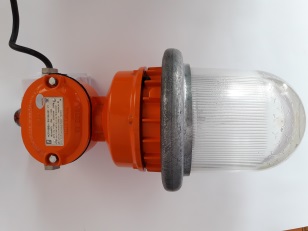                                Ориентировочная стоимость модуля    350 грн.              После модернизации Вы получаете:Низкое энергопотребление  (в 7 раз по сравнению с лампой накаливания);Улучшенная световая отдача (110-115 Lm);Светильники  с высокой  прочностью, виброустойчивостью, надежностью, которые  работают при перепадах напряжения, что часто бывает в наших условиях;Антивандальный вариант светильника  (нет  коммерческого интереса после хищения);увеличенный срок эксплуатации, достигающий 50 000 часов службы;Светильники,  которые  не излучают вредного ультрафиолетового или инфракрасного излучения, во время их работ не выявлено раздражающих пульсаций и радиопомех;Абсолютно безвредные для окружающей среды светильники (не содержат ртути и вредных паров и соответственно не требуют их специальной утилизации);           Световой модуль прошел испытания в горячих цехах  маслоэкстракционных                                     заводов Украины, и получил высокую оценку.       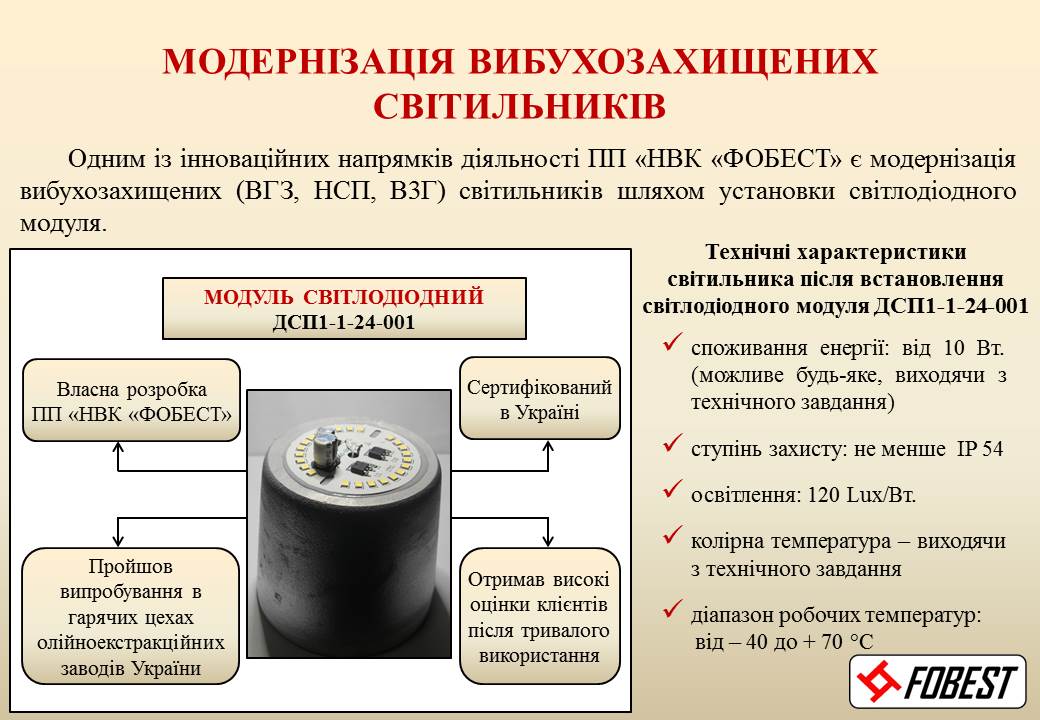 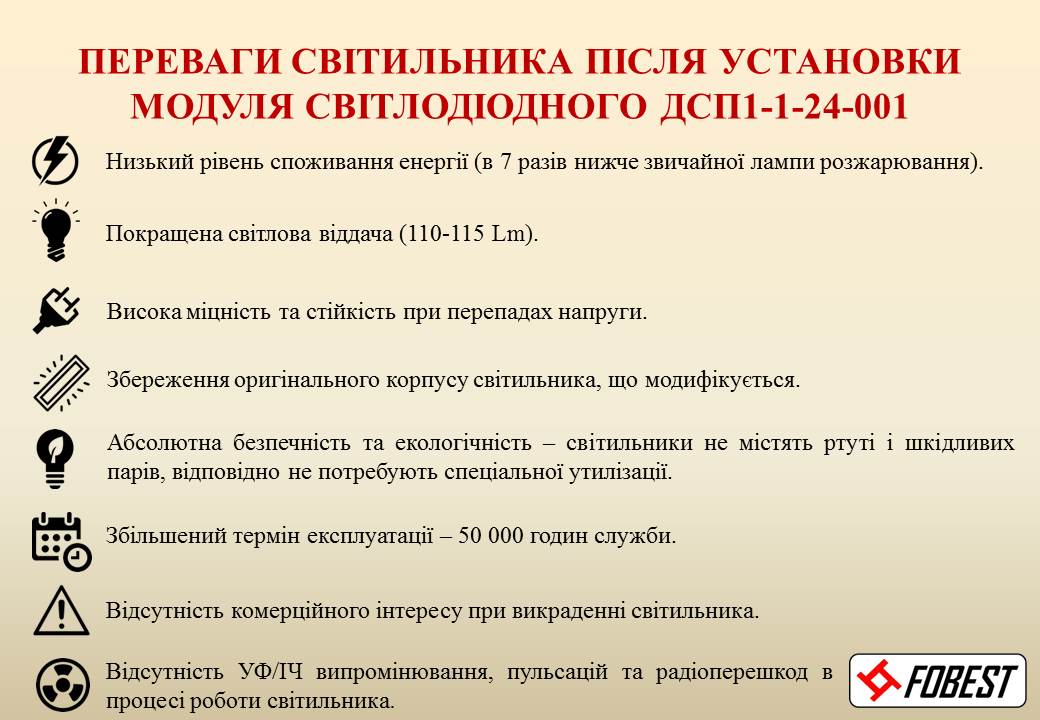 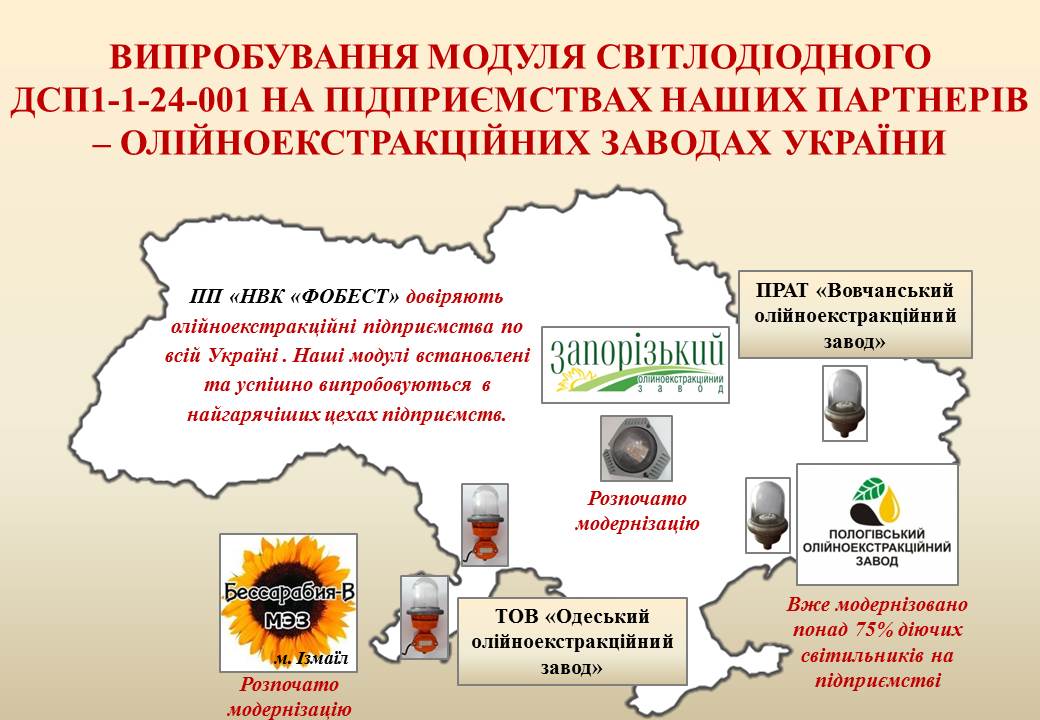 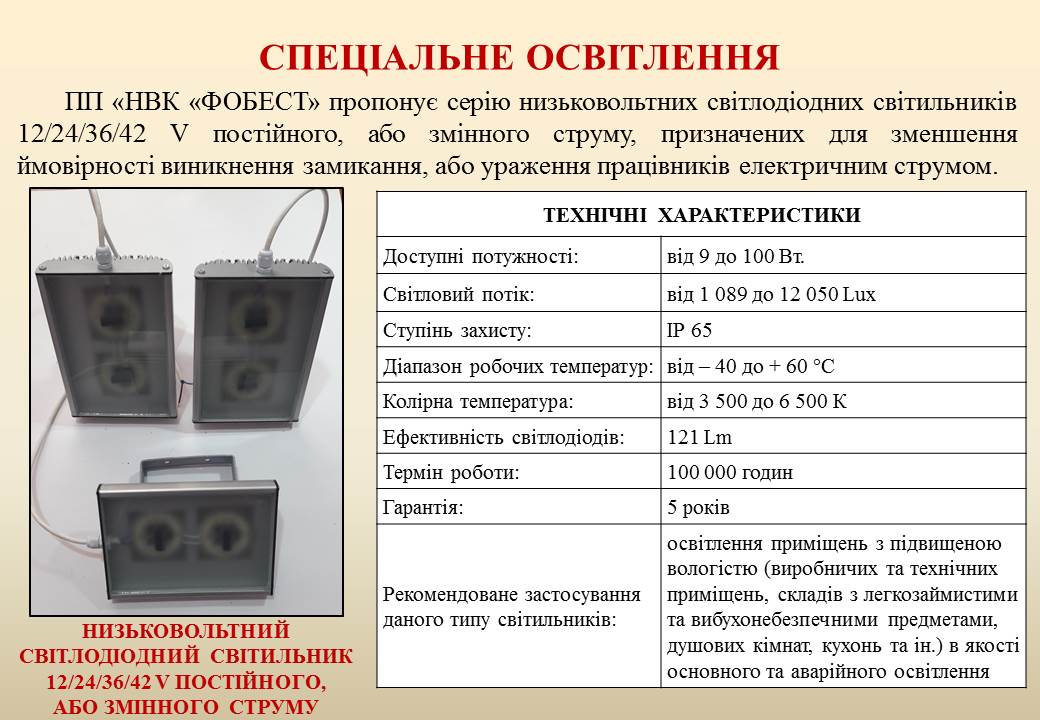                                     FOBEST -  СВЕТИМ ЯРКО, СВЕТИМ ЭКОНОМНО!!!!!                                                                                                                            fobestled@gmail.com                                                                      +38 (067) 6122632, ОКПО 41379780,69063,Украина                                             г. Запорожье,ул. Александрвская 18	        	ОТДЕЛ ПРОДАЖ                                                                                                                      fobestopt@gmail.comНАУЧНО – ПРОИЗВОДСТВЕННАЯ    КОМПАНИЯ                       +38 067-746-69-44, +38 063-851-41-44                         ФОБЕСТ                                                                                 BESTLED.COM.UA